Встреча учащихся 10-х и 11-х классов с курсантом военной кафедры при Уфимском авиационном институт Уфимского государственного авиационного технического университета(27.11.2018)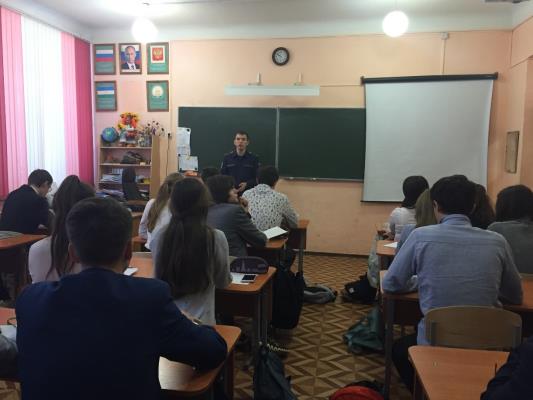 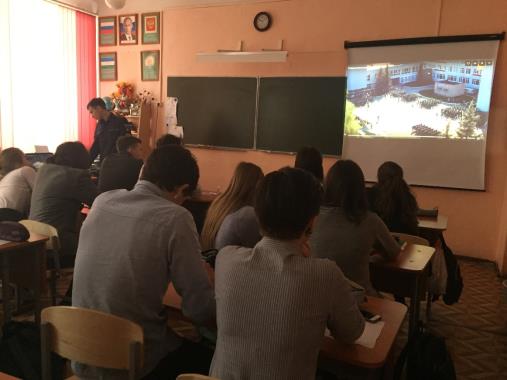 